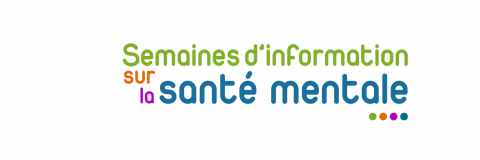 COMMUNIQUÉ DE PRESSEDans le cadre des Semaines d’Information sur la Santé Mentale, un groupe de partenaires organise sur le territoire du Pays de Vitré - Porte de Bretagne plusieurs manifestations à destination du grand public sur le thème « Santé mentale et discriminations » :Livre vivant le 25 Mars 14h00 à 18h00 à la salle du Temple.Le public est invité à « emprunter » un livre vivant, interlocuteur qui partage son regard et son histoire autour de la discrimination.  Evènement gratuit et ouvert à tous.Contact : Unafam – jeanbrigitte@sfr.fr ou  a.legraverand@ch-guillaumeregnier.fr Exposition photo « les débordés du cadre » à la Salle du Temple de Vitré du 25 au 28 Mars. Tous les jours de 14h à 18h.  Débat le 26 mars à 18h00 suivi du vernissage à 19h00 . Évènement gratuit et ouvert à tous. Contact : Christelle Robic : gem.vitre@orange.fr  Des auto-questionnaires pour s’évaluer dans les discriminations vécues. Ils seront distribués dans diverses structures comme la mission locale, le CMP, le CSAPA, le   FJT,  le Gem etc. Contact: Nelly Chapon – nelly.chapon@ch-vitre.fr  ou Marc Legrand marc.legrand@tremplin-vitre.orgActivité pétanque, avec et sans handicap, l’approche du sport est différente.  Mercredi 18 Mars au stade Louis Giroux de Vitré.  Gratuit et ouvert à tous. Contact : Lemercier Benoît b.lemercier@ch-guillaumeregnieContact presse : Anne Legraverand, psychologue au CMP de Vitré, a.legraverand@ch-guillaumeregnier.fr ou 02 99 74 53 91. Point presse le vendredi 06 Mars de 9h30 à 11h30 au CMP de Vitré. 